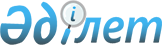 Қазақстан Республикасында тұтынушылардың құқықтарын қорғау жөніндегі құқықтық базаны жетілдіру мәселелеріҚазақстан Республикасы Премьер-Министрінің өкімі 1999 жылғы 21 қазан N 151-ө

      Қазақстан Республикасы Табиғи монополияларды реттеу, бәсекелестiктi қорғау және шағын бизнестi қолдау жөнiндегi агенттiгiнiң мәселелерi" туралы Қазақстан Республикасы Yкiметiнiң 1999 жылғы 15 қарашадағы N 1713 қаулысына сәйкес және Қазақстан Республикасында тұтынушылардың құқықтарын қорғаудың мемлекеттік жүйесін одан әрі жетілдіруді жандандыру мақсатында: 

      Ескерту. Кiрiспе өзгерді - ҚР Үкіметінің 2002.03.21. N 18 өкімімен 

               R020018_ 

      1. Қоса беріліп отырған 1999-2002 жылдары әзірленуі қажет тұтынушылардың құқықтарын қорғау саласындағы тиісті нормативтік құқықтық актілердің тізбесі бекітілсін.      Ескерту. 1-тармақ өзгерді - ҚР Үкіметінің 2002.03.21. N 18 өкімімен   R020018_     2. Осы өкімнің орындалуын бақылау Қазақстан Республикасының Табиғи монополияларды реттеу, бәсекені қорғау және шағын бизнесті қолдау жөніндегі агенттігіне жүктелсін.     Премьер-Министр                                              Қазақстан Республикасы                                              Премьер-Министрінің                                              1999 жылғы 21 қазандағы                                              N 151 өкімімен бекітілген         1999-2002 жылдары жасалуы қажет тұтынушылардың құқықтарын             қорғау саласындағы нормативтік құқықтық актілердің                                тізбесі      Ескерту. Тізбе өзгерді - ҚР Үкіметінің 2002.03.21. N 18 өкімімен      R020018_     Ескерту. Тізбе өзгерді - ҚР Үкіметінің 2002.08.02. N 118 өкімімен     R020118_------------------------------------------------------------------------- N    Құжаттың атауы           Жауапты жасаушылар   Қолдануға    Аяқталур/с                                                 енгізу       нысаны                                                    мерзімі-------------------------------------------------------------------------- 1         2                       3                    4          5--------------------------------------------------------------------------        I. Қолданылып жүрген нормативтік құқықтық актілердің жаңа            редакциясын жасау--------------------------------------------------------------------------1 --------------------------------------------------------------------------2 --------------------------------------------------------------------------3 Бөлшек сауда              ЭСМ                    2002 ж.     Бiрлескен  ережелерi                 Монополия-             IV тоқсан   бұйрық                             бизнесагенттiгi    --------------------------------------------------------------------------4 Халыққа тұрмыстық қызмет  Монополиябизнес.      2002 жылдың  Бірлескен  көрсетудің ережесі        агенттiгi             II тоқсаны    бұйрық  --------------------------------------------------------------------------           II. Жаңа нормативтік құқықтық актілерді әзірлеу               --------------------------------------------------------------------------5 --------------------------------------------------------------------------6 -------------------------------------------------------------------------- 7 --------------------------------------------------------------------------8 Қонақүй қызметтерін ұсыну   Монополиябизнес.     2002 жылдың  Бірлескен  ережесі                     агенттiгi           II тоқсаны   бұйрық  --------------------------------------------------------------------------9 --------------------------------------------------------------------------10 Табиғи газды пайдаланудың  ЭМРМ,Монополиябиз.   2002 жылдың   Бірлескен   ережесі                    несагенттiгi         II тоқсаны     бұйрық--------------------------------------------------------------------------11 Сұйытылған газды пайдала.  ЭМРМ,Монополиябиз.  2002 жылдың   Бірлескен   нудың ережесі              несагенттiгi        II тоқсаны    бұйрық--------------------------------------------------------------------------12 --------------------------------------------------------------------------13 Коммуналдық қызмет көрсе.  Монополиябизнес.   2002 жылдың  Бірлескен   тулерді есептеу құралда.   агенттiгi, ЭМРМ    II тоқсаны   бұйрық   рына сервистік қызмет    көрсетудің және оларды   жөндеудің ережесі--------------------------------------------------------------------------14 Сатып алушының ақысыз ұсы. Монополиябизнес.  2002 жылдың  Бірлескен   ну немесе ұқсас тауармен   агенттiгi, ЭСМ    III тоқсаны  бұйрық     алмастыру туралы талабы       қолданылмайтын ұзақ пай.      даланылатын тауарлардың       тізбесі                    --------------------------------------------------------------------------15-23 --------------------------------------------------------------------------     Оқығандар:          Икебаева А.Ж.         Қасымбеков Б.А. 
					© 2012. Қазақстан Республикасы Әділет министрлігінің «Қазақстан Республикасының Заңнама және құқықтық ақпарат институты» ШЖҚ РМК
				